Praca z mapą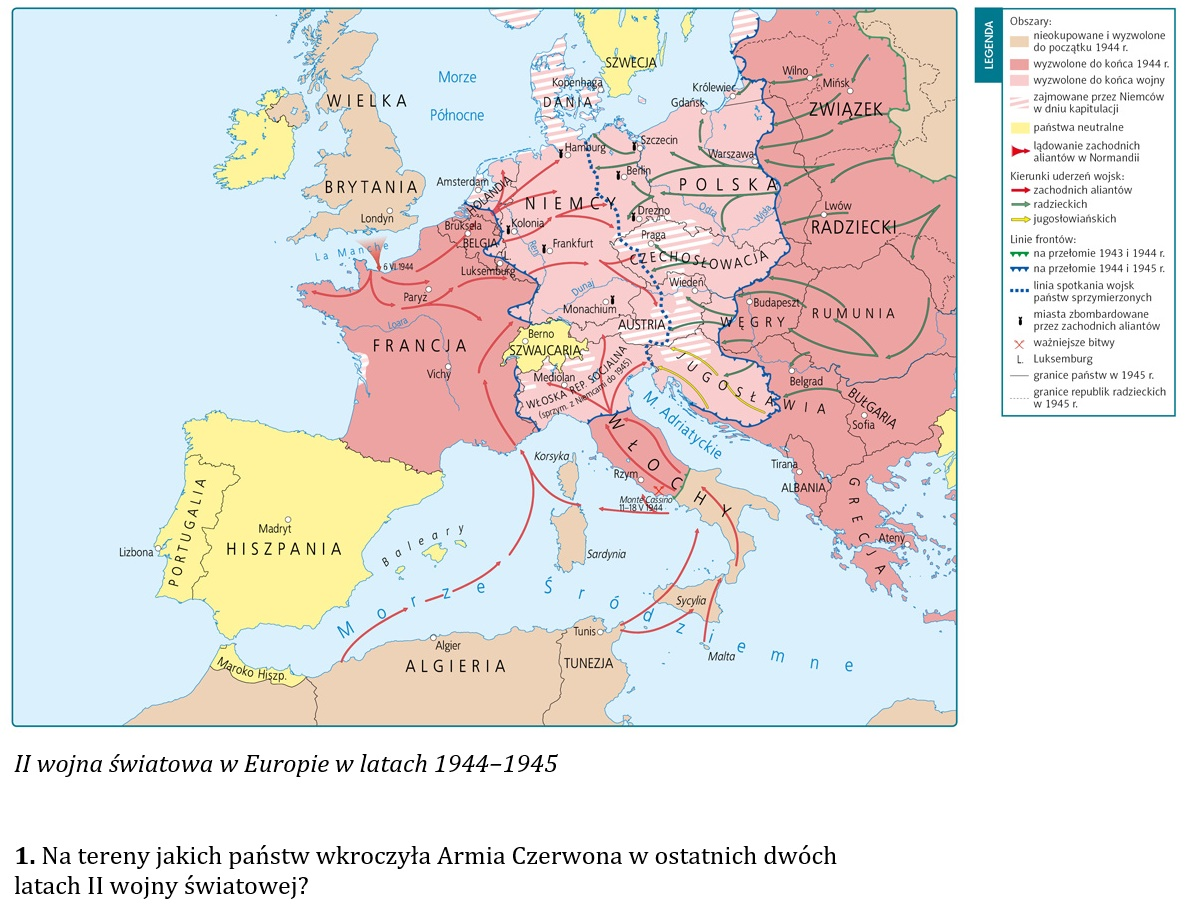 II wojna światowa w Europie w latach 1944−19451. Na tereny których państw wkroczyła Armia Czerwona w ostatnich dwóch latach II wojny światowej?Odpowiedź: na tereny Niemiec, Polski, Czechosłowacji, Austrii, Węgier, Rumunii, Jugosławii,  Bułgarii.2. Na tereny których państw europejskich wkroczyli zachodni alianci w ostatnich dwóch latach II wojny światowej?Odpowiedź: na tereny Francji, Belgii, Holandii, Luksemburga, Niemiec, Włoch, Czechosłowacji, Austrii. 3. Na terenie których państw znajdowały się skupiska oporu Niemców prowadzących walkę aż do momentu kapitulacji w maju 1945 r.?Odpowiedź: na terenie Francji, Holandii, Danii, Włoch, Niemiec, Polski, Czechosłowacji, Austrii, Jugosławii.4. Wymień główne miasta niemieckie, które zostały zbombardowane przez zachodnich aliantów.Odpowiedź: Kolonia, Frankfurt, Hamburg, Szczecin, Berlin, Drezno, Monachium.5. Jakie duże miasto znajdowało się najbliżej miejsca lądowania aliantów w Normandii?Odpowiedź: Paryż.6. Przez jakie tereny przebiegała linia frontu w Europie na przełomie 1943 i 1944 r.?Odpowiedź: przez tereny Włoch i Związku Radzieckiego.Praca z mapą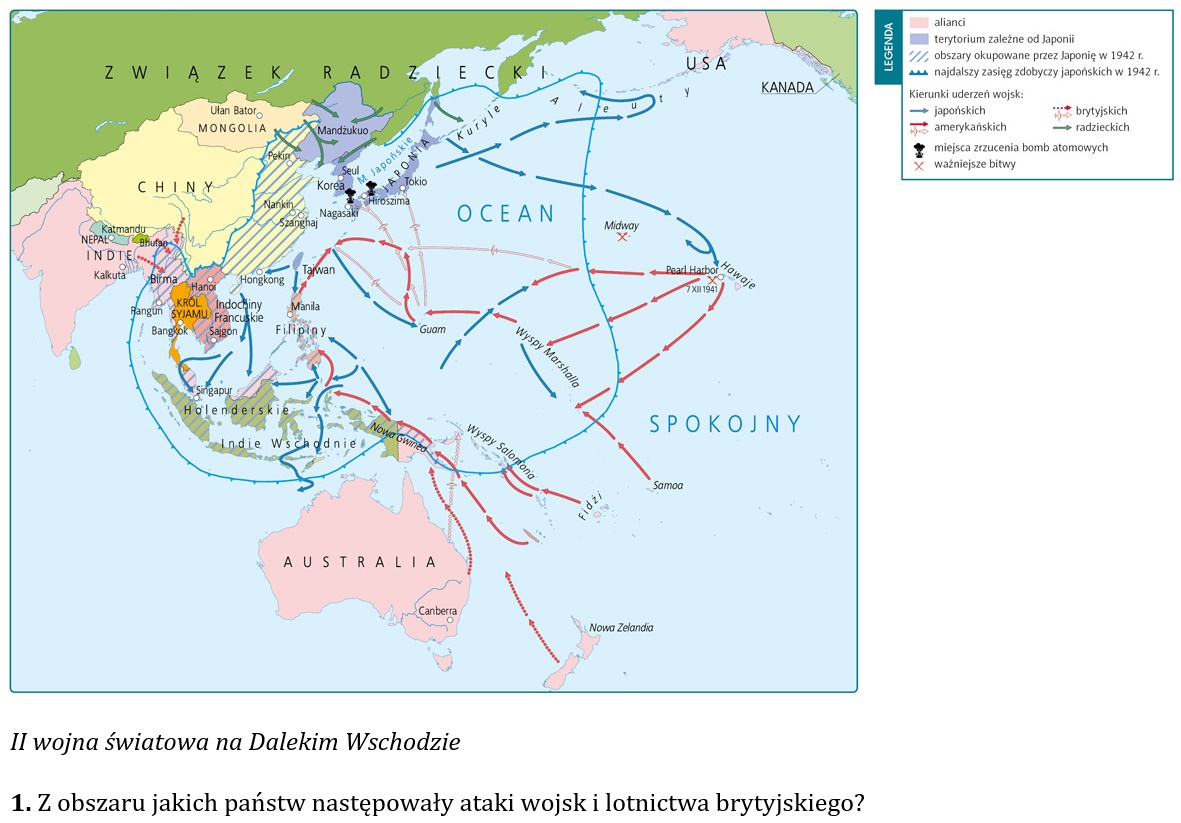 II wojna światowa na Dalekim Wschodzie1. Z obszaru których państw następowały ataki wojsk i lotnictwa brytyjskiego?Odpowiedź: z obszaru Indii, Chin, Australii, Nowej Zelandii.2. Ustal, czy po ataku 7 grudnia 1941 r. Japonia zdołała zająć Pearl Harbor. Odpowiedź: nie.3. Podaj nazwy miast, które zostały zbombardowane przy użyciu bomby atomowej.Odpowiedź: Hiroszima, Nagasaki.